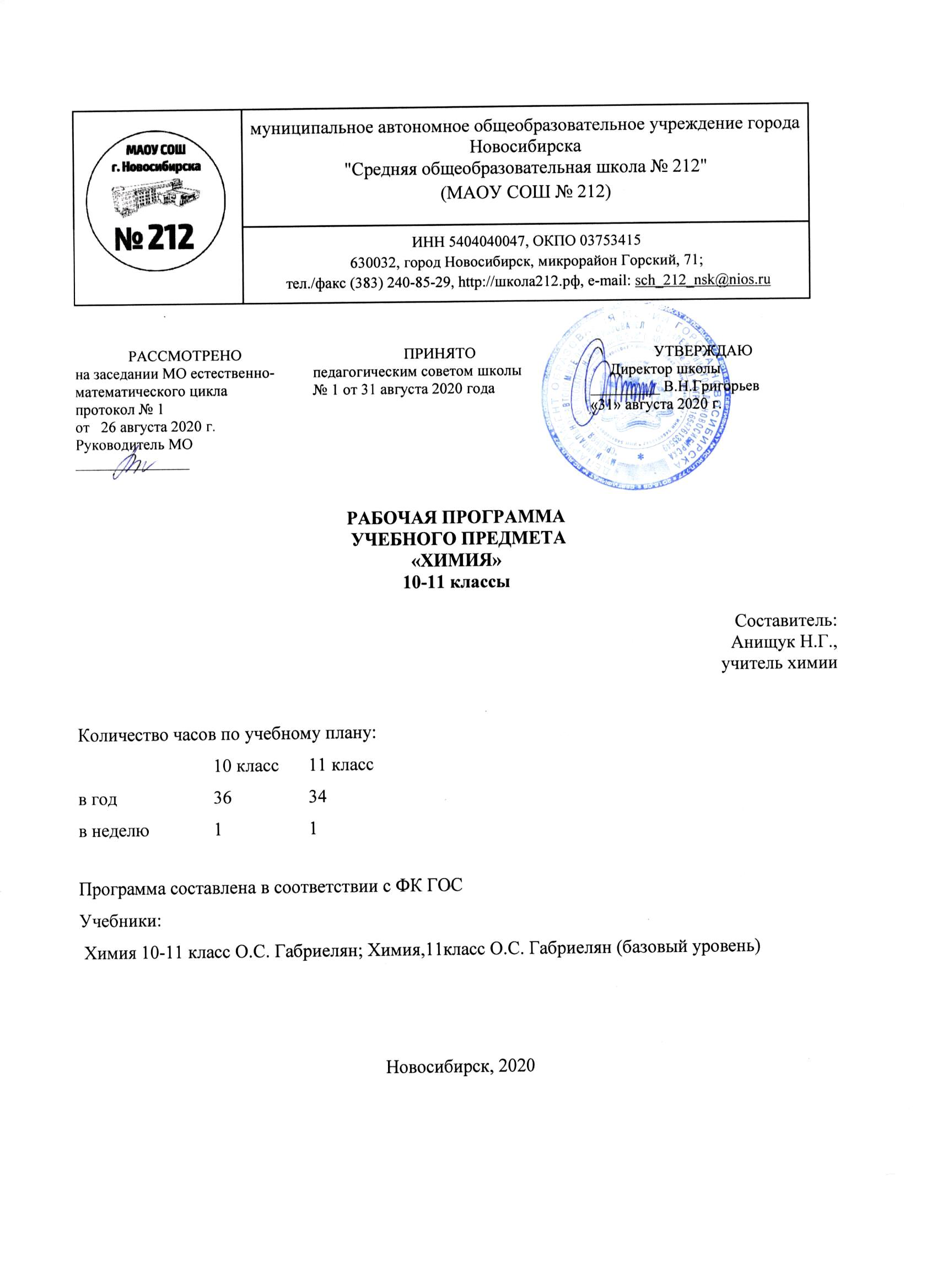 Пояснительная записка1.1.Обоснование актуальности курса:           Курс химии направлен на раскрытие роли химии как части естествознания, он призван обеспечить обучающихся необходимым запасом химических знаний, позволяющим им ориентироваться в общественно значимых проблемах, связанных с химией. Это позволит старшеклассникам осознать то, что без знания основ химии восприятие окружающего мира будет неполным, а люди, не получившие таких знаний, могут неосознанно стать опасными, так как химически неграмотное обращение с веществами, материалами и процессами грозит серьезными проблемами.  От современного человека требуется знание химических свойств наиболее распространенных веществ, как их можно использовать в повседневной жизни при решении практических задач в быту и на производстве.1.2.Цель программы: изучение  химии, её основных теорий: состава и строения   вещества, через их практическое применение.Для этого решаются следующие задачи:1.Рассмотрение зависимости свойств от строения, получения веществ с заданными свойствами.  и технику безопасности при работе с различными токсичными и ядовитыми веществами;2.Исследование теорий, закономерностей химических превращений и путей управления ими, в целях получения веществ.3.Развитие познавательных, интересов, интеллектуальных и творческих способностей в процессе изучения химической науки.4.Воспитание убежденности в том, что химия – мощный инструмент воздействия на природу, и чувства ответственности за применение полученных знаний и умений.5.Формирование у обучаемых вдумчивого отношения к своему физическому, психическому, социальному и духовному здоровью. 1.3.Нормативные документыУчебный план (УП) школы на 2019-2021 учебные годы разработан в соответствии со следующими федеральными нормативными документами:Федеральный закон Российской Федерации «Об образовании в Российской Федерации» (от 29.12.2012 № 273-ФЗ);приказ Министерства образования РФ от 05.03.2004 № 1089 «Об утверждении федерального компонента государственных образовательных стандартов начального общего, основного общего и среднего (полного) общего образования» (в ред. приказов Минобрнауки РФ от 03.06.2008 № 164, от 31.08.2009 № 320, от 19.10.2009 № 427, с изменениями, внесенными приказами Минобрнауки РФ от 10.11.2011 № 2643, от 24.01.2012 № 39, от 31.01.2012 № 69);приказ Министерства образования РФ от 09.03.2004 № 1312 «Об утверждении федерального базисного учебного плана и примерных учебных планов для общеобразовательных учреждений РФ, реализующих программы общего образования» (в ред. приказов Минобрнауки России от 20.08.2008 № 241, от 03.06.2011 № 1994, от 01.02.2012 № 74);приказ Министерства образования и науки РФ № 506 от 07.06.2017 «О внесении изменений в ФК ГОС начального общего, основного общего, среднего (полного) общего образования, утвержденный приказом Министерства образования РФ от 05.03.2004 № 1089» (введение курса астрономии);«Санитарно-эпидемиологические требования к условиям и организации обучения в общеобразовательных учреждениях», СанПиН 2.4.2.2821-10 утвержденные Главным санитарным врачом Российской Федерации от 29 декабря 2010 г. N 189 г., зарегистрированные в Минюсте РФ 3.03.2011 № 19993 с изменениями, указанными в Постановлении Главного государственного санитарного врача Российской Федерации от 24.11.2015 №81.Программа определяет содержание базового курса химии для учащихся 10-11 классов общеобразовательных учреждений в соответствии стандарту химического образования средней школы базового уровня. Рабочая программа, разработана на основе авторской программы курса химии для 8-11 классов общеобразовательных учреждений О.С. Габриеляна (О.С. Габриелян Программы курса химии для 8 – 11 общеобразовательных учреждений /основная школа; средняя (полная) школа; базовый уровень; - М.: Дрофа,2013. Допущено Министерством образования и науки Российской Федерации; 2-е издание переработанное и дополненное). Данным автором разработан УМК: линия учебников, методических пособий для учителя и контролирующие материалы.   1.4. Место программы в образовательном процессе Рабочая программа разработана для  преподавания химии  в 10-11 классах, 1 час в неделю 1.5.Особенность программы позволяет сохранить достаточно целостный и системный курс химии, представляет курс, освобожденный от сложного материала, для отработки которого требуется немало времени;включает материал, связанный с повседневной жизнью человека: правильное применение лекарственных препаратов, исключение психотропных и наркотических веществ, а также с будущей профессиональной деятельностью выпускника средней школы, которая не имеет ярко выраженной связи с химией. Рабочая программа— учитывает  межпредметную естественнонаучную интеграцию, позволяющую на химической базе объединить знания физики, биологии, географии. Использование на уроках химии решение расчетных задач, увязывая их с материалом темы, закрепляет у учащихся знание математических закономерностей. Воспитывает способность понимать и ценить многообразие видов решения задач. Для обучающихся, занимающихся углубленным изучением физики и математики, очень важно установление межпредметной связи химии с физическими законами. Теоретическую основу органической химии составляет теория строения в ее классическом понимании — зависимости свойств веществ от их химического строения, т. е. от расположения атомов в молекулах органических соединений согласно валентности. В содержании курса органической химии сделан акцент на практическую значимость учебного материала. Поэтому изучение представителей каждого класса органических соединений начинается с практической посылки — с их получения. Химические свойства веществ рассматриваются сугубо прагматически — на предмет их практического применения. В основу  программы положена идея о природных источниках органических соединений и их взаимопревращениях, т. е. идеи генетической связи между классами органических соединений. Особенность программы — это внутрипредметная интеграция учебной дисциплины «Химия». Идея такой интеграции диктует следующую очередность изучения разделов химии: вначале, в 10 классе, изучается органическая химия, а затем, в 11 классе, — общая химия. Такое структурирование обусловлено тем, что курс основной школы заканчивается небольшим (10— 18 ч) знакомством с органическими соединениями, поэтому необходимо заставить «работать» небольшие сведения по органической химии 9 класса на курс органической химии в 10 классе. Кроме того, изучение в 11 классе основ общей химии позволяет сформировать у выпускников представление о химии как о целостной науке, показать единство ее понятий, законов и теорий, универсальность и применимость их как для неорганической, так и для органической химии. В 10м и 11м классах ,согласно региональному компоненту, рассматривается  развитие нанотехнологий в Сибири1.6.Контингент. Обучающиеся  10 класса со средним уровнем подготовки по химии. Обучающихся отличает невысокий уровень внимания, мышления и учебной деятельности. Важно также усиливать математический аппарат химии как точной науки. Так как химия не профильный предмет, акцент делается на применение химических знаний в повседневной жизни и будущей профессиональной деятельности. Задача по развитию умения ориентироваться в потоке информации является новой, возникшей не так давно. Многие научные достижения, на пример в области генетики, генной инженерии, синтеза органических соединений популяризируются сегодня, становятся предметом обсуждения в обществе. Необходимо формировать научное мировоззрение учащихся для восприятия новой информации и критической ее переработки.1.7. Педагогическая технология обусловлена требованиями, существующими в образовательном учреждении. Главной задачей технологии является формирование научно-философского мировоззрения, т.е. системы взглядов на окружающий мир Отсутствие сформированной научной картины мира может явиться причиной неадекватного поведения человек В основу разработки моей технологии положены следующие методики и технологии: метод проектов; концепция информатизации образования, «блочная подача информации»; методика С.Т. Сатбалдиной, характеризующаяся развитием логического мышления обучающихся.Основными приёмами деятельности обучающихся являются: методики самообучения  деятельности; развитие мышления посредством решения задач: логических, расчётных, экспериментальных; оптимизация деятельности обучающихся через интенсификацию учебного процесса, использование современных методов преподавания с использованием ИКТ. Эффективно работающими способами достижения педагогических результатов в процессе урока являются: на этапе мотивации–полилога, эвристической беседы и ассоциативных приёмов; на этапе осмысления – использование основных логических приёмов и методов: прогнозирование, моделирование, конструирование; на этапе рефлексии – выход учащихся на умозаключение разной степени обобщённости. Рефлексия проводится посредством тест - опросов. Для контроля знаний обучающихся применяются следующие типы: диктант химических терминов,  самостоятельную работу, тесты.1.8 Прогнозируемый результатОбучающиеся должны уметь:▪ различать по формулам изомерные вещества, составлять структурные формулы органических веществ изученных классов;▪ составлять уравнения химических реакций, подтверждающие свойства изученных  веществ, генетические связи между ними, важнейшие способы получения, объяснять свойства веществ на основе их строения;▪ выполнять простейшие опыты с  веществами, распознавать соединения по известным признакам;▪ решать задачи обозначенных в программе типов;▪ выполнять обозначенные в программе эксперименты, распознавать вещества по соответствующим признакам.▪Соблюдать правила техники безопасности при работе в химической лаборатории.Обучающиеся должны знать:▪ основы учения о химическом строении органических соединений, понятие изомерии, способы образования простых и кратных связей между атомами, функциональные важнейшие группы органических соединений, характеристику изученных основных видов химических реакций между веществами;▪ строение, свойства, нахождение в природе и практическое значение изученных органических веществ;▪ типы химических связей: ионная, ковалентная, металлическая, водородная. Донорно-акцепторный механизм образования ковалентной связи. КомпетентностиОбразовательные▪ давать определения и разъяснять смысл изученных понятий и законов;▪ уметь сравнивать состав и свойства изученных веществ, анализировать результаты наблюдаемых опытов;▪ высказывать суждения о свойствах веществ на основе их состава и о строении веществ по их свойствам;▪ на основе изученных законов и теорий устанавливать причинно-следственные связи между строением, свойствами и применением веществ, делать выводы и обобщения;▪ на основе изученных теоретических положений высказывать предположения (гипотезы) о возможных результатах эксперимента;▪ связно и доказательно излагать учебный материал, как в устной, так и в письменной форме.Коммуникативные. Формирование навыков работы в группе, умений правильно задать вопрос, вести опрос, дискуссию, анализировать результаты деятельности, логично и грамотно формулировать свои мысли, уметь составлять планы и опорные конспекты. Информационные. Владение современными средствами информации и информационными технологиями. Поиск, анализ и отбор необходимой информации, её преобразование, сохранение и передача.Общекультурные. Осознание роли науки биологии в жизни человека, овладение познаниями и опытом деятельности науки биологии, осознание роли биологии в бытовой, культурной, досуговой сферах, её влияние на мир, формирование освоения учеником научной картины мира.Природоведческие и здоровьесберегающие. Наличие опыта ориентации и экологической деятельности в природной среде. Знание и применение правил поведения в экстремальных ситуациях. Умение позитивно относиться к своему здоровью и заботиться о нём. Знание и применение правил личной гигиены, умение обеспечивать личную безопасность, владение способами оказания ПМП. Последствия вредного влияния на организм курения, алкоголя, наркотиков, токсических веществ; Умение подбирать индивидуальные средства и методы для развития своих физических качеств.1.9. Условием решения образовательных задача химического обучения на базовом уровне является образовательная среда, обеспечивающая участие обучающихся в  реализации  концепции естественнонаучного образования в лицее. Условиями эффективной реализации данной программы является наличие в Кабинете химии (с 2017 года): смарт - доски с медиапроектором, компьютера, Периодическая система, таблицы по технике безопасности, лабораторное оборудование. Кинофильмы и медиатека. Разнообразие дидактического материала. Перечень оборудования: наборы «микро лаборатория» (15шт),  наборы реактивов, наборы коллекций, медиапрезентации по темам программы, химическая посуда, химические приборы. Практический раздаточный материал по органической и неорганической  химии. 2. Содержание предмета36 часов(1час в неделю)Органическая химияТема  1.  Введение в органическую химию(1ч)Предмет органической химии. Сравнение органических соединений с неорганическими. Природные, искусственные и синтетические органические соединения. Место и значение органической химии в системе естественных наук.Тема  1.  Теория строения органических соединений (2 ч)Валентность. Химическое строение как порядок соединения атомов в молекуле согласно их валентности. Основные положения теории химического строения органических соединений.  Понятие о гомологии и гомологах, изомерии и изомерах. Химические формулы и модели молекул в органической химии.Демонстрации. Модели молекул гомологов и изомеров органических соединений.Тематический контрольТема 2. Углеводороды и их природные источники(10ч)Гомологические ряды алканов, алкенов, алкадиенов, алкинов. Химические свойства алканов, алкенов, алкадиенов, алкинов. Гомологический ряд аренов. Химические свойства аренов. Природные источники углеводородов.Демонстрации. Горение метана, этилена, ацетилена. Отношение метана, этилена, ацетилена и бензола к раствору перманганата калия и бромной воде. Получение этилена реакцией дегидратации этанола и деполимеризации полиэтилена, ацетилена карбидным способом. Разложение каучука при нагревании, испытание продуктов разложения на непредельность. Коллекция образцов нефти и нефтепродуктов.Лабораторные опыты. 1. Определение элементного состава органических соединений. 2. Изготовление моделей молекул углеводородов. 3. Обнаружение непредельных соединений в жидких нефтепродуктах. 4.  Ознакомление с коллекцией «Нефть и продукты ее переработки».Тематический контрольТема 3. Кислородсодержащие органические соединения (11 ч)Единство химической организации живых организмов на Земле. Гомологические ряды предельных одноатомных и многоатомных спиртов, фенолов. Физиологическое действие метанола и этанола. Алкоголизм, его последствия. Профилактика алкоголизма. Понятие о карбонильных соединениях. Гомологические ряды альдегидов, кетонов и предельных одноосновных карбоновых кислот. Строение и номенклатура сложных эфиров, межклассовая изомерия с карбоновыми кислотами. Химические свойства и применение сложных эфиров и жиров. Биологическая роль жиров, их использование в быту и промышленности. Углеводы как гетерофункциональные соединения. Классификация углеводов. Моно-, ди- и полисахариды, представители каждой группы углеводов. Биологическая роль углеводов, их значение в жизни человека.Демонстрации. Окисление спирта в альдегид. Качественная реакция на многоатомные спирты. Коллекция «Каменный уголь и продукты его переработки». Реакция «серебряного зеркала» альдегидов и глюкозы. Окисление альдегидов и глюкозы в кислоты с помощью гидроксида меди (II). Получение уксусно-этилового и уксусно-изоамилового эфиров. Коллекция эфирных масел. Качественная реакция на крахмал.Лабораторные опыты. 5. Свойства этилового спирта. 6. Свойства глицерина. 7. Свойства формальдегида. 8. Свойства уксусной кислоты. 9. Свойства жиров. 10. Сравнение свойств растворов мыла и стирального порошка. 11. Свойства глюкозы. 12. Свойства крахмала.Тематический контрольТема 4. Азотсодержащие органические соединения (5 ч)Классификация и изомерия азотсодержащих органических соединений. Первичные, вторичные, третичные амины. Аминокислоты. Понятие о пептидах и их строение. Биологические функции белков, их значение. Понятие о ферментах как биологических катализаторах белковой природы. Понятие о витаминах, их классификация и обозначение. Понятие о гормонах, выполняющих эндокринную регуляцию жизнедеятельности организмов. Понятие о лекарствах как химиотерапевтических препаратах.Демонстрации.. Реакция анилина с бромной водой. Доказательство наличия функциональных групп в растворах аминокислот. Растворение и осаждение белков. Цветные реакции белков: ксантопротеиновая и биуретовая. Горение птичьего пера и шерстяной нити. Модель молекулы ДНК. Переходы: этанол -» этилен -»- этиленгликоль -» этиленгликолят меди (II); этанол -» этаналь -» этановая кислота.Лабораторные опыты. 13. Свойства белков.Практическая работа № 1. Идентификация органических соединений.Тематический контрольТема 5. Химия и жизнь (2 ч)Ферменты как биологические катализаторы белковой природы. Особенности функционирования ферментов. Роль ферментов в жизнедеятельности живых организмов и народном хозяйстве. Понятие о витаминах. Нарушения, связанные с витаминами: авитаминозы, гиповитаминозы и гипервитаминозы. Витамин С как представитель водорастворимых витаминов и витамин А как представитель жирорастворимых витаминов. Понятие о гормонах как гуморальных регуляторах жизнедеятельности живых организмов. Инсулин и адреналин как представители гормонов. Профилактика сахарного диабета. Лекарственная химия: от натрохимия до химиотерапии. Аспирин. Антибиотики и Дисбактериоз. Наркотические вещества. Наркомания, борьба с ней и профилактика. Демонстрации. Разложение пероксида водорода каталазой сырого мяса и сырого картофеля. Коллекция CMC, содержащих энзимы. Испытание среды раствора CMC индикаторной бумагой. Иллюстрации с фотографиями животных с различными формами авитаминозов. Коллекция витаминных препаратов. Испытание среды раствора аскорбиновой кислоты индикаторной бумагой. Испытание аптечного препарата инсулина на белок. Домашняя, лабораторная и автомобильная аптечка.Тематический контрольТема 6. Искусственные и синтетические полимеры (3ч)Понятие о полимерах. Структуры полимеров. Пластмассы поляризационного (полиэтилен, полипропилен, поливинилхлорид) и поликонденсационного (фенолформальдегидные смолы) получения. Каучуки натуральный и синтетические. Волокна, их классификация по происхождению и получению. Нанотехнологии в Сибири(РК)Демонстрации. Коллекция пластмасс и изделий из них. Коллекции искусственных и синтетических волокон и изделий из них. Распознавание волокон по отношению к нагреванию и химическим реактивам.Практическая работа №2 Распознавание пластмасс и волоконТематический контрольИтоговый контрольОбщая химия34часа (1час в неделю)Тема1..   Строение атома и периодический закон Д. И. Менделеева (3ч)Ядро: протоны и нейтроны. Изотопы. Электроны. Электронная оболочка. Энергетический уровень. Особенности строения электронных оболочек атомов элементов 4-го и 5-го периодов периодической системы Д. И. Менделеева (переходных элементов). Понятие об орбиталях. s- и р-орбитали. Электронные конфигурации атомов химических элементов. 
Открытие Д. И. Менделеевым периодического закона. Периодическая система химических элементов Д. И. Менделеева - графическое отображение периодического закона. Физический смысл порядкового номера элемента, номера периода и номера группы. Валентные электроны. Причины изменения свойств элементов в периодах и группах (главных подгруппах).  Положение водорода в периодической системе. Значение периодического закона и периодической системы химических элементов Д. И.Менделеева для развития науки и понимания химической картины мира. 
Демонстрации. Различные формы периодической системы химических элементов Д. И. Менделеева.Тематический контроль
Тема2.. Строение вещества (10ч)Катионы и анионы. Классификация ионов. Ионные кристаллические решетки. Свойства веществ с этим типом кристаллических решеток. Электроотрицательность. Полярная и неполярная ковалентные связи. Диполь. Полярность связи и полярность молекулы. Обменный и донорно-акцепторный механизмы образования ковалентной связи. Молекулярные и атомные кристаллические решетки. Свойства веществ с этими типами кристаллических решеток. Особенности строения атомов металлов. Металлическая химическая связь и металлическая кристаллическая решетка. Свойства веществ с этим типом связи. Межмолекулярная и внутримолекулярная водородная связь. Значение водородной связи для организации структур биополимеров. Пластмассы: термопласты и реактопласты, их представители и применение. Волокна: природные (растительные и животные) и химические (искусственные и синтетические), их представители и применение. Три агрегатных состояния воды. Особенности строения газов. Молярный объем газообразных веществ.  Примеры газообразных природных смесей: воздух, природный газ. Загрязнение атмосферы (кислотные дожди, парниковый эффект) и борьба с ним. Представители газообразных веществ: водород, кислород, углекислый газ, аммиак, этилен. Их получение, собирание и распознавание. Вода. Потребление воды в быту и на производстве. Жесткость воды и способы ее устранения. Минеральные воды, их использование в столовых и лечебных целях.  Жидкие кристаллы и их применение. 
Аморфные твердые вещества в природе и в жизни человека, их значение и применение. Кристаллическое строение вещества. Понятие о дисперсных системах. Дисперсная фаза и дисперсионная среда. Классификация дисперсных систем в зависимости от агрегатного состояния дисперсной среды и дисперсионной фазы.  Грубодисперсные системы: эмульсии, суспензии, аэрозоли. Тонкодисперсные системы: гели и золи. Вещества молекулярного и немолекулярного строения. Закон постоянства состава веществ. 
Понятие «доля» и ее разновидности: массовая (доля элементов в соединении, доля компонента в смеси - доля примесей, доля растворенного вещества в растворе) и объемная. Доля выхода продукта реакции от теоретически возможного. 
Демонстрации. Модель кристаллической решетки хлорида натрия. Образцы минералов с ионной кристаллической решеткой: кальцита, галита. Модели кристаллических решеток «сухого льда» (или иода), алмаза, графита (или кварца). Модель молекулы ДНК. Образцы пластмасс (фенолоформальдегидные,  полиуретан, полиэтилен,  полипропилен, поливинилхлорид) и изделия из них.  Образцы   волокон (шерсть, шелк,  ацетатное волокно, капрон, лавсан, нейлон) и изделия из них. Образцы неорганических полимеров (сера пластическая, кварц, оксид алюминия, природные алюмосиликаты). Модель молярного объема газов. Три агрегатных состояния воды. Образцы накипи в чайнике и трубах центрального отопления. Жесткость воды и способы ее устранения. Приборы на жидких кристаллах. Образцы различных дисперсных систем: эмульсий, суспензий, аэрозолей, гелей и золей. Коагуляция. Синерезис. Эффект Тиндаля. 
Лабораторные опыты1. Ознакомление с коллекцией полимеров: пластмасс и волокон и изделия из них. 2. Испытание воды на жесткость. Устранение жесткости воды.3. Ознакомление с дисперсными системами. 
Практическая работа №1. Получение, собирание и распознавание газов.Тематический контрольТема3. Химические реакции (10ч)Аллотропия и аллотропные видоизменения. Причины аллотропии на примере модификаций кислорода, углерода и фосфора. Озон, его биологическая роль. 
Изомеры и изомерия. Реакции соединения, разложения, замещения и обмена в неорганической и органической химии. Реакции экзо- и эндотермические. Тепловой эффект химической реакции и термохимические уравнения. Реакции горения, как частный случай экзотермических реакций. Скорость химической реакции. Зависимость скорости химической реакции от природы реагирующих веществ, концентрации, температуры, площади поверхности соприкосновения и катализатора. Реакции гомо- и гетерогенные. Понятие о катализе и катализаторах. Ферменты как биологические катализаторы, особенности их функционирования. Необратимые и обратимые химические реакции. Состояние химического равновесия для обратимых химических реакций. Способы смещения химического равновесия на примере синтеза аммиака. Понятие об основных научных принципах производства на примере синтеза аммиака или серной кислоты. 
Истинные растворы. Растворимость и классификация веществ по этому признаку: растворимые, малорастворимые и нерастворимые вещества. Электролиты и неэлектролиты. Электролитическая диссоциация. Кислоты, основания и соли с точки зрения теории электролитической диссоциации. Химические свойства воды; взаимодействие с металлами, основными и кислотными оксидами, разложение и образование кристаллогидратов. Реакции гидратации в органической химии. 
Необратимый гидролиз. Обратимый гидролиз солей. Гидролиз органических соединений и его практическое значение для получения гидролизного спирта и мыла. Биологическая роль гидролиза в пластическом и энергетическом обмене веществ и энергии в клетке. 
Степень окисления. Определение степени окисления по формуле соединения. Понятие об окислительно-восстановительных реакциях. Окисление и восстановление, окислитель и восстановитель. Электролиз как окислительно-восстановительный процесс. Электролиз расплавов и растворов на примере хлорида натрия. Практическое применение электролиза. Электролитическое получение алюминия. Нанотехнологии в Сибири(РК)
Демонстрации. Модели молекул н-бутана и изобутана. Зависимость скорости реакции от природы веществ на примере взаимодействия растворов различных кислот одинаковой концентрации с одинаковыми гранулами цинка и взаимодействия одинаковых кусочков разных металлов (магния, цинка, железа) с соляной кислотой. Взаимодействие растворов серной кислоты с растворами тиосульфата натрия различной концентрации и температуры.. Разложение пероксида водорода с помощью катализатора (оксида марганца (IV)) и каталазы сырого мяса и сырого картофеля. Примеры необратимых реакций, идущих с образованием осадка, газа или воды. Взаимодействие лития и натрия с водой. Получение оксида фосфора (V) и растворение его в воде; испытание полученного раствора лакмусом. Образцы кристаллогидратов. Испытание растворов электролитов и неэлектролитов на предмет диссоциации. Зависимость степени электролитической диссоциации уксусной кислоты от разбавления раствора.. Гидролиз карбонатов щелочных металлов и нитратов цинка или свинца (II). Простейшие окислительно-восстановительные реакции; взаимодействие цинка с соляной кислотой и железа с раствором сульфата меди (II).Лабораторные опыты. 4. Реакция замещения меди железом в растворе медного купороса. 5. Реакции, идущие с образованием осадка, газа и воды. 6. Получение кислорода разложением пероксида водорода с помощью оксида марганца (IV) и каталазы сырого картофеля. 7. Получение водорода взаимодействием кислоты с цинком. 8.Различные случаи гидролиза солей.Тематический контроль
Тема 4.   Вещества и их свойства (9ч)Взаимодействие металлов с неметаллами (хлором, серой и кислородом). Взаимодействие щелочных и щелочноземельных металлов с водой. Электрохимический ряд напряжений металлов. Взаимодействие металлов с растворами кислот и солей. Алюминотермия. Взаимодействие натрия с этанолом и фенолом. Коррозия металлов. Понятие о химической и электрохимической коррозии металлов. Способы защиты металлов от коррозии. 
Сравнительная характеристика галогенов как наиболее типичных представителей неметаллов. Окислительные свойства неметаллов (взаимодействие с металлами и водородом). Восстановительные свойства неметаллов (взаимодействие с более электроотрицательными неметаллами и сложными веществами-окислителями). 
Классификация кислот. Химические свойства кислот: взаимодействие с металлами, оксидами металлов, гидроксидами металлов, солями, спиртами (реакция этерификации). Особые свойства азотной и концентрированной серной кислоты. Основания, их классификация. Химические свойства оснований: взаимодействие с кислотами, кислотными оксидами и солями. Разложение нерастворимых оснований. Классификация солей: средние, кислые и основные. Химические свойства солей: взаимодействие с кислотами, щелочами, металлами и солями. Представители солей и их значение. Хлорид натрия, карбонат кальция, фосфат кальция (средние соли); гидрокарбонаты натрия и аммония (кислые соли); гидроксокарбонат меди (II) - малахит (основная соль). 
Качественные реакции на хлорид-, сульфат-, и карбонат-анионы, катион аммония, катионы железа (II) и (III). Понятие о генетической связи и генетических рядах. Генетический ряд металла. Генетический ряд неметалла.Практическая работа №2 Генетическая связь между классами веществ.Особенности генетического ряда в органической химии. 
Демонстрации. Коллекция образцов металлов. Взаимодействие натрия и сурьмы с хлором, железа с серой. Горение магния и алюминия в кислороде. Взаимодействие щелочноземельных металлов с водой. Взаимодействие натрия с этанолом, цинка с уксусной кислотой.. Взаимодействие меди с концентрированной азотной кислотой. Результаты коррозии металлов в зависимости от условий ее протекания. Коллекция образцов неметаллов. Взаимодействие хлорной воды с раствором бромида (иодида) калия.. Разбавление концентрированной серной кислоты. Взаимодействие концентрированной серной кислоты с сахаром, целлюлозой и медью. Образцы природных минералов, содержащих хлорид натрия, карбонат кальция, фосфат кальция и гидроксокарбонат меди (II).. Гашение соды уксусом. Качественные реакции на катионы и анионы.Лабораторные опыты. 9. Испытание растворов кислот, оснований и солей индикаторами. 10. Взаимодействие соляной кислоты и раствора уксусной кислоты с металлами. 11. Взаимодействие соляной кислоты и раствора уксусной кислоты с основаниями. 12. Взаимодействие соляной кислоты и раствора уксусной кислоты с солями. 13. Получение и свойства нерастворимых оснований. 14. Гидролиз хлоридов и ацетатов щелочных металлов. 15. Ознакомление с коллекциями: а) металлов; б) неметаллов; 
Практическая работа №3. Решение экспериментальных задач на идентификацию органических и неорганических соединений. Итоговый контроль3.Тематическое планирование с указанием количества часов, отводимых на усвоение каждой темы11 КЛАСС (34 ч)4.Список литературы Литература для учителя.1..Программа курса химии для 8-11 общеобразовательных учреждений(базовый уровень)О.С.Габриелян,М:Дрофа,20102.Габриелян О. С. Методическое пособие. Химия. 10-11 кл. М.: Дрофа, 20143.Габриелян О. С., Березкин П. Н. Контрольные и проверочные работы. Химия. 10-11 кл. М.: Экзамен, 2008.4.Габриелян О. С., Остроумов И. Г. Настольная книга учителя. Химия. 10-11 кл. М.: Дрофа, 2008.Дополнительная литература для учителя..Балезин С.А. «Выдающиеся русские ученые- химики» Москва. 1972 г.Белиловский В.Д.  «Эти удивительные жидкие кристаллы». Москва. 1987 г.Гаврусейко Н.П. «Проверочные работы по органической химии» Москва. 1991 г.Данилова В. Л. «Как стать собой. Психотехника индивидуальности» Москва. 1994 г.Несынов Е. П. «Живое глазами химика» Киев. 1981 г.Фиалков Ю. Я. «Не только  в воде». Ленинград. 1976 г. Франк-Каменский М. Д. «Самая главная молекула». Москва . 1983 г.Хайниг К. «Биография великих ученых». Москва . 1981 г.                                            Литература для учащихся.Гроссе Э. Вайсмантель Х. «Химия для любознательных»  Ленинград. 1979 г.Карякин Ю. В. «Чистые химические вещества» Москва . 1991 г.Огневский Л. «Откуда пришел уголь». Иркутск . 1953 г. Полищук В. Р. «Как разглядеть молекулу» Москва . 1979 г.Поллер З. «Химия на пути в третье тысячелетие» Москва .1982 г.Соловьев Ю. И. «История химии» Москва. 1984 г.УчебникГабриелян О. С. Химия. 10класс базовый уровень,  М.: Дрофа, 2013.Габриелян О. С. Химия. 11класс базовый уровень,  М.: Дрофа, 2013.Интернет - ресурсыШкольная химияhttp://www.schoolchemistry.by.ru/Каталог образовательных ресурсов по химииhttp://www.mec.tgl.ru/index.php?module=subjects&func=viewpage&pageid=149Виртуальный учебник по химииhttp://www.chemistry.ssu.samara.ru/Электронный учебник по химии Органическая химияhttp://cnit.ssau.ru/organics/index.htm Календарно-тематическое планирование по химии, 10 класс, базовый уровень (1 час в неделю, всего 36 часов)УМК О.С. ГабриелянаКалендарно-тематическое планирование11 класс (базовый уровень)1 час в неделю, всего 34 часаТема урокаКоличество часовВведение (1 ч)Введение (1 ч)Предмет органической химии.1Тема 1. Теория строения органических соединений (4 ч)Тема 1. Теория строения органических соединений (4 ч)Теория строения органических соединений.1Теория строения органических соединений.1Классификация органических соединений. Типы химических реакций в органической химии.1Решение задач на вывод формул.1Тема 2. Углеводороды и их природные источники (9 ч)Тема 2. Углеводороды и их природные источники (9 ч)Природный газ как источник углеводородов.1Предельные углеводороды. Алканы.1Этиленовые углеводороды или алкены.1Диеновые углеводороды (алкадиены). Каучуки.1Ацетиленовые углеводороды или алкины.1Ароматические углеводороды, или арены.1Нефть и способы еѐ переработки.1Обобщение и систематизация знаний об углеводородах.1Контрольная работа № 1 по теме «Углеводороды и их природные источники».1Тема 3. Кислородсодержащие органические соединения (8 ч)Тема 3. Кислородсодержащие органические соединения (8 ч)Спирты.1Фенол.1Альдегиды.1Карбоновые кислоты.1Сложные эфиры. Жиры.1Углеводы.1Обобщение и систематизация знаний об кислородсодержащих органических соединениях.1Контрольная работа № 2 по теме «Кислородсодержащие органические соединения».1Тема 4. Азотсодержащие органические соединения (9 ч)Тема 4. Азотсодержащие органические соединения (9 ч)Амины. Анилин.1Аминокислоты.1Белки.1Понятие о нуклеиновых кислотах.1Генетическая связь между классами органических соединений.1Практическая работа № 1 «Идентификация органических соединений».1Обобщение и систематизация знаний о кислород- и азотсодержащих соединениях.1Обобщение и систематизация знаний о кислород- и азотсодержащих соединениях.1Контрольная работа № 3 по теме «Азотсодержащие органические вещества».1Тема 5. Химия и жизнь (2 ч)Тема 5. Химия и жизнь (2 ч)Пластмассы и волокна.1Ферменты. Витамины. Гормоны.1Лекарства.1Практическая работа № 2 «Распознавание пластмасс и волокон».1                                                                       Тема 6. Искусственные и синтетические полимеры (3ч)Синтетические органические соединения - полимеры1Обобщение и истематизация знаний по курсу органической химии1Итоговый урок1Тема урокаКоличество часовТЕМА 1. ПЕРИОДИЧЕСКИЙ ЗАКОН И СТРОЕНИЕ АТОМА (4 ч)ТЕМА 1. ПЕРИОДИЧЕСКИЙ ЗАКОН И СТРОЕНИЕ АТОМА (4 ч)Открытие Д. И. Менделеевым Периодического закона.1Периодическая система Д. И. Менделеева.1Строение атома.1Периодический закон и строение атома.1ТЕМА 2. СТРОЕНИЕ ВЕЩЕСТВА (11 ч)ТЕМА 2. СТРОЕНИЕ ВЕЩЕСТВА (11 ч)Ковалентная химическая связь.1Ионная химическая связь.1Металлы и сплавы. Металлическая химическая связь.1Агрегатные состояния вещества. Водородная связь.1Типы кристаллических решеток.1Чистые вещества и смеси.1Решение задач.1Дисперсные системы.1Практическая работа № 1 на тему «Получение, собирание и распознавание газов».1Повторение и обобщение тем: «Строение атома» и «Строение вещества», подготовка к контрольной работе.1Контрольная работа № 1 по темам: «Строение атома» и «Строение вещества».1ТЕМА 3. ЭЛЕКТРОЛИТИЧЕСКАЯ ДИССОЦИАЦИЯ (8 ч)ТЕМА 3. ЭЛЕКТРОЛИТИЧЕСКАЯ ДИССОЦИАЦИЯ (8 ч)Растворы.1Электролиты и неэлектролиты.1Кислоты в свете теории электролитической диссоциации.1Основания в свете теории электролитической диссоциации.1Соли в свете теории электролитической диссоциации.1Гидролиз.1Практическая работа № 2 на тему «Решение экспериментальных задач на идентификацию неорганических иорганических соединений».1Контрольная работа № 2 на тему «Электролитическая диссоциация».1ТЕМА 4. ХИМИЧЕСКИЕ РЕАКЦИИ (11 ч)ТЕМА 4. ХИМИЧЕСКИЕ РЕАКЦИИ (11 ч)Классификация химических реакций.1Скорость химической реакции.1Катализ.1Обратимость химических реакций. Химическое равновесие.1Окислительно-восстановительные реакции (ОВР).1Электролиз.1Общие свойства металлов.1Коррозия металлов.1Общие свойства неметаллов.1Контрольная работа № 3 на тему «Химическая реакция».1Итоговый урок — конференция «Роль химии в моей жизни».1№/пТема урокаЭлементы содержания изучаемого материала в соответствии с ФГОСОЭлементы содержания изучаемого материала в соответствии с ФГОСОСредства обучения. Информационное обеспечение. ЭкспериментД.- демонстрац.Л.- лабораторн.Требования к уровню подготовки выпускниковТип урокаФорма урокаКонтроль за ЗУНДатаплан/фактТема урокаЭлементы содержания изучаемого материала в соответствии с ФГОСОЭлементы содержания изучаемого материала в соответствии с ФГОСОСредства обучения. Информационное обеспечение. ЭкспериментД.- демонстрац.Л.- лабораторн.Требования к уровню подготовки выпускниковТип урокаФорма урокаКонтроль за ЗУНВведение (1 час)Введение (1 час)Введение (1 час)Введение (1 час)Введение (1 час)Введение (1 час)1Предмет органической химии. Вводный инструктаж по ТБ.Предмет органической химии. Вводный инструктаж по ТБ.Научные методы познания веществ и химических явлений. Сравнение органических соединений с неорганическими. Природные, искусственные и синтетические органические соединенияД. Коллекция органических веществ и изделий из нихЗнать/понимать-химические понятия: вещества молекулярного и немолекулярного строенияИзучение нового материалалекция§ 1 с. 9 упр.1-6Тема 1. Строение органических соединений (2 часа)Тема 1. Строение органических соединений (2 часа)Тема 1. Строение органических соединений (2 часа)Тема 1. Строение органических соединений (2 часа)Тема 1. Строение органических соединений (2 часа)Тема 1. Строение органических соединений (2 часа)2Теория строения органических соединенийВводный контроль. (тест)Роль эксперимента и теории в химии. Валентность. Основные положения теории строения органических соединений А.М. Бутлерова. Понятие об углеродном скелете. Типы химических связей в молекулах органических соединений.Роль эксперимента и теории в химии. Валентность. Основные положения теории строения органических соединений А.М. Бутлерова. Понятие об углеродном скелете. Типы химических связей в молекулах органических соединений.Знать/понимать-химические понятия: валентностьтеорию строения органических соединений А.М. БутлероваИзучение нового материалалекция§ 2с. 9-11, с.14 упр.1-33Теория строения органических соединений.Основные положения теории строения органических соединений А.М. Бутлерова. гомологическом ряде и гомологах, изомерии и изомерах. Структурная изомерия. Радикалы. Функциональные группы.Основные положения теории строения органических соединений А.М. Бутлерова. гомологическом ряде и гомологах, изомерии и изомерах. Структурная изомерия. Радикалы. Функциональные группы.Д. Модели молекул гомологов и изомеров органических соединенийЗнать/понимать-химические понятия: валентность, изомерия, изомеры, гомология, гомологи;теорию строения органических соединений А.М. БутлероваИзучение нового материалалекция§ 2с.11-14, с.14 упр.6,7Тема 2. Углеводороды и их природные источники (10 часов)Тема 2. Углеводороды и их природные источники (10 часов)Тема 2. Углеводороды и их природные источники (10 часов)Тема 2. Углеводороды и их природные источники (10 часов)Тема 2. Углеводороды и их природные источники (10 часов)Тема 2. Углеводороды и их природные источники (10 часов)4Классификация и номенклатура органических соединений. АлканыПриродный газ. Алканы: общая формула, гомологический ряд, гомологическая разность, изомерия, номенклатура. Химические свойства: горение, разложение, замещение, дегидрирование (на примере метана и этана). Применение алканов на основе их свойствПриродный газ. Алканы: общая формула, гомологический ряд, гомологическая разность, изомерия, номенклатура. Химические свойства: горение, разложение, замещение, дегидрирование (на примере метана и этана). Применение алканов на основе их свойствД. Горение метана и отношение его к раствору перманганата калия и бромной водеЛ. Изготовление моделей молекул алкановЗнать/понимать-химические понятия: углеродный скелет;-важнейшие вещества: метан, его применение;Уметь-называть: алканы по «тривиальной» или международной номенклатуре-определять: принадлежность органических веществ к классу алканов-характеризовать: строение и химические свойства метана и этана-объяснять: зависимость свойств метана и этана от их  состава и строения1.Изучение нового материала2.закрепленияЛекциябеседас.56-57,§11с.67-72,с.81 упр.1-35АлканыХимические свойства: горение, разложение, замещение, дегидрирование (на примере метана и этана). Применение алканов на основе их свойствХимические свойства: горение, разложение, замещение, дегидрирование (на примере метана и этана). Применение алканов на основе их свойствД. Горение метана и отношение его к раствору перманганата калия и бромной водеЛ. Изготовление моделей молекул алкановЗнать/понимать-химические понятия: углеродный скелет;-важнейшие вещества: метан, его применение;Уметь-называть: алканы по «тривиальной» или международной номенклатуре-определять: принадлежность органических веществ к классу алканов-характеризовать: строение и химические свойства метана и этана-объяснять: зависимость свойств метана и этана от их  состава и строения1.Изучение нового материала2. закрепленияЛекциябеседас.73-75, 78-81, с.81 упр.56АлкеныОбщая формула алкенов, гомологический ряд, структурная изомерия, номенклатура. Этилен: его получение дегидрированием этана и дегидратацией этилена, физические свойства. Химические свойства: горение, качественные реакции (обесцвечивание бромной воды и раствора перманганата калия), гидратация и полимеризация. Применение этилена и полиэтилена на основе их свойствОбщая формула алкенов, гомологический ряд, структурная изомерия, номенклатура. Этилен: его получение дегидрированием этана и дегидратацией этилена, физические свойства. Химические свойства: горение, качественные реакции (обесцвечивание бромной воды и раствора перманганата калия), гидратация и полимеризация. Применение этилена и полиэтилена на основе их свойствД. Получение этилена, горение, отношение к бромной воде и раствору перманганата калияЛ. Изготовление моделей молекул алкеновЗнать/понимать-химические понятия: строение алкенов (наличие двойной связи);-важнейшие вещества:этилен, полиэтилен, их применение;Уметь-называть: алкены по «тривиальной» или международной номенклатуре;-определять: принадлежность веществ к классу алкенов-характеризовать: строение и химические свойства этилена;-объяснять: зависимость свойств этилена от его состава и строения1.Изучение нового материала2. закрепленияЛекциябеседа§12С.82-85, 87, записи7АлкеныОбщая формула алкенов, гомологический ряд, структурная изомерия, номенклатура. Этилен: его получение дегидрированием этана и дегидратацией этилена, физические свойства. Химические свойства: горение, качественные реакции (обесцвечивание бромной воды и раствора перманганата калия), гидратация и полимеризация. Применение этилена и полиэтилена на основе их свойствОбщая формула алкенов, гомологический ряд, структурная изомерия, номенклатура. Этилен: его получение дегидрированием этана и дегидратацией этилена, физические свойства. Химические свойства: горение, качественные реакции (обесцвечивание бромной воды и раствора перманганата калия), гидратация и полимеризация. Применение этилена и полиэтилена на основе их свойствД. Получение этилена, горение, отношение к бромной воде и раствору перманганата калияЛ. Изготовление моделей молекул алкеновЗнать/понимать-химические понятия: строение алкенов (наличие двойной связи);-важнейшие вещества:этилен, полиэтилен, их применение;Уметь-называть: алкены по «тривиальной» или международной номенклатуре;-определять: принадлежность веществ к классу алкенов-характеризовать: строение и химические свойства этилена;-объяснять: зависимость свойств этилена от его состава и строения1.Изучение нового материала2. закрепленияЛекциябеседас.87-98,с.98 упр.3, записи8Алкадиены. КаучукиПонятие об алкадиенах как об углеводородах с двумя двойными связями. Химические свойства бутадиена-1,3  и изопрена:  обесцвечивание бромной воды и полимеризация в каучуки. РезинаПонятие об алкадиенах как об углеводородах с двумя двойными связями. Химические свойства бутадиена-1,3  и изопрена:  обесцвечивание бромной воды и полимеризация в каучуки. РезинаД. Разложение каучука при нагревании, испытание продукта разложения на непредельностьЛ. Ознакомление с образцами каучуковЗнать/понимать-важнейшие вещества и материалы: каучуки, их применениеИзучение нового материалалекция§14 с.108-110, 112-1169Алкины. АцетиленОбщая формула алкинов. Ацетилен: строение молекулы, получение пиролизом метана и карбидным способом, физические свойства. Химические свойства: горение, взаимодействие с бромной водой, хлороводородом, гидратация. Применение ацетилена на основе свойствОбщая формула алкинов. Ацетилен: строение молекулы, получение пиролизом метана и карбидным способом, физические свойства. Химические свойства: горение, взаимодействие с бромной водой, хлороводородом, гидратация. Применение ацетилена на основе свойствД. Получение и свойства ацетиленаЛ. Изготовление модели молекулы ацетиленаЗнать/пониматьстроение молекулы ацетилена (наличие тройной связи);-важнейшие вещества: ацетилен, его применение;Уметь-называть:  ацетилен по международной номенклатуре;-характеризовать: строение и химические свойства ацетилена;-объяснять: зависимость свойств ацетилена от строенияИзучение нового материалалекция§13 с.108 упр.4а10Природные источники углеводородов. Нефть и природный газ.Состав и переработка нефти. Нефтепродукты. Природный газ. Бензин: понятие об октановом числеСостав и переработка нефти. Нефтепродукты. Природный газ. Бензин: понятие об октановом числеД. (Л.) Ознакомление с коллекцией «Нефть и продукты ее переработки»Л. Обнаружение непредельных соединений в жидких нефтепродуктахЗнать/пониматьспособы безопасного обращения с горючими и токсичными веществамиУметь-объяснять явления, происходящие при переработке нефти;оценивать влияние химического загрязнения нефтью и нефтепродуктами на состояние окружающей среды-выполнять химический эксперимент по распознаванию непредельных углеводородовИзучение нового материалалекция§10, записи11Арены. БензолОбщее представление об аренах. Строение молекулы бензола. Химические свойства: горение, галогенирование, нитрование. Применение бензола на основе его свойствОбщее представление об аренах. Строение молекулы бензола. Химические свойства: горение, галогенирование, нитрование. Применение бензола на основе его свойствД. Отношение бензола к раствору перманганата калия и бромной водеЗнать/пониматьстроение молекулы бензола;Уметь-характеризовать: химические свойства бензола-объяснять зависимость свойств бензола от его состава и строенияИзучение нового материалалекция§16, записи, с.136 упр.1,212Систематизация и обобщение знаний по теме № 2.Обобщение и закрепление знанийсеминар§11-1613Контрольная работа   № 1 по теме № 2 «Углеводороды и их природные источники»Тема № 3. Кислородсодержащие соединения и их нахождение в живой природе (11часов)Тема № 3. Кислородсодержащие соединения и их нахождение в живой природе (11часов)Тема № 3. Кислородсодержащие соединения и их нахождение в живой природе (11часов)Тема № 3. Кислородсодержащие соединения и их нахождение в живой природе (11часов)Тема № 3. Кислородсодержащие соединения и их нахождение в живой природе (11часов)Тема № 3. Кислородсодержащие соединения и их нахождение в живой природе (11часов)14УглеводыЕдинство химической организации живых организмов. Углеводы, их классификация. Понятие о реакциях поликонденсации  (превращение глюкозы в полисахарид) и гидролиза (превращение полисахарида в глюкозу).  Значение углеводов в живой природе и жизни человека.Единство химической организации живых организмов. Углеводы, их классификация. Понятие о реакциях поликонденсации  (превращение глюкозы в полисахарид) и гидролиза (превращение полисахарида в глюкозу).  Значение углеводов в живой природе и жизни человека.Д. Ознакомление с образцами углеводовЛ. Свойства крахмалаЗнать/пониматьважнейшие углеводы: глюкоза, сахароза, крахмал, клетчаткаУметь-объяснять химическиеявления, происходящие с углеводами в природе-выполнять химический эксперимент по распознаванию крахмалаИзучение нового материалалекция§22 с.200 упр.1-415ГлюкозаГлюкоза – вещество с двойственной функцией - альдегидоспирт. Химические свойства глюкозы: окисление в глюконовую кислоту, восстановление в сорбит, спиртовое брожение. Применение глюкозы на основе свойствГлюкоза – вещество с двойственной функцией - альдегидоспирт. Химические свойства глюкозы: окисление в глюконовую кислоту, восстановление в сорбит, спиртовое брожение. Применение глюкозы на основе свойствЛ. Свойства глюкозыУметь-характеризовать: химические свойства глюкозы-объяснять зависимость свойств глюкозы от состава и строения-выполнять химический эксперимент по распознаванию глюкозыИзучение нового материалалекция§23, с.205 упр.1-316СпиртыПредельные одноатомные спирты: состав, строение, номенклатура, изомерия. Представление о водородной связи. Физические свойства метанола и этанола, их физиологическое действие на организм. Получение этанола брожением глюкозы и гидратацией этилена. Глицерин как представитель многоатомных спиртов.Предельные одноатомные спирты: состав, строение, номенклатура, изомерия. Представление о водородной связи. Физические свойства метанола и этанола, их физиологическое действие на организм. Получение этанола брожением глюкозы и гидратацией этилена. Глицерин как представитель многоатомных спиртов.Знать/понимать-химическое понятие: функциональная группа спиртов-вещества: этанол, глицеринУметь-называть спирты              по «тривиальной» или международной номенклатуре;-определять принадлежность веществ к классу спиртовИзучение нового материалалекция§17 с.138-143, с.153 упр.1-3,517Химические свойства спиртовХимические свойства этанола: горение, взаимодействие с натрием, образование простых и сложных эфиров, окисление в альдегид, внутримолекулярная дегидратация. Качественная реакция на многоатомные спирты. Применение этанола и глицерина на основе их свойств.  Алкоголизм, его последствия и предупреждениеХимические свойства этанола: горение, взаимодействие с натрием, образование простых и сложных эфиров, окисление в альдегид, внутримолекулярная дегидратация. Качественная реакция на многоатомные спирты. Применение этанола и глицерина на основе их свойств.  Алкоголизм, его последствия и предупреждениеД. Окисление этанола в альдегидЛ. Свойства глицеринаУметь-характеризовать строение и химические свойства спиртов-объяснять зависимость свойств спиртов от их состава и строения;-выполнять химический эксперимент по распознаванию многотомных спиртовИзучение нового материалалекция§17 с.143-153, с.154 упр.8,918ФенолСостав и строение молекулы фенола. Получение фенола коксованием каменного угля. Физические и химические свойства: взаимодействие с гидроксидом натрия и азотной кислотой, реакция поликонденсации. Применение фенола на основе свойствСостав и строение молекулы фенола. Получение фенола коксованием каменного угля. Физические и химические свойства: взаимодействие с гидроксидом натрия и азотной кислотой, реакция поликонденсации. Применение фенола на основе свойствД. Коллекция «Каменный уголь и продукты его переработки»Д. Качественные реакции на фенолИспользовать приобретенные знания и умения для-безопасного обращения с фенолом;-для оценки влияния фенола на организм чел. и др.живые организмыИзучение нового материалалекция§18 с.164 упр.1-319АльдегидыФормальдегид, ацетальдегид: состав, строение молекул, получение окислением соответствующих спиртов, физические свойства;химические свойства (окисление в соответствующую кислоту и восстановление в соответствующий спирт). Применение альдегидов на основе их свойствФормальдегид, ацетальдегид: состав, строение молекул, получение окислением соответствующих спиртов, физические свойства;химические свойства (окисление в соответствующую кислоту и восстановление в соответствующий спирт). Применение альдегидов на основе их свойствД. Реакция «серебряного зеркала»Д. Окисление альдегидов с  помощью гидроксида   меди (П)Знать/понимать-химические понятия: функциональная группа альдегидовУметь-называть альдегиды              по «тривиальной» или международной номенклатуре;-определять принадлежность веществ к классу альдегидов-характеризовать строение и химические свойства формальдегида и ацетальдегида-объяснятьзависимость свойств альдегидов от состава и стр-ния-выполнять химический эксперимент по распознаванию альдегидовИзучение нового материалалекция§19 с.174 упр.1-320Карбоновые кислотыОдноосновные карбоновые кислоты - Уксусная кислота: состав и строение молекулы, получение окислением ацетальдегида, химические свойства (общие с неорганическими кислотами, реакция этерификации). Применение уксусной кислоты на основе свойств. Пальмитиновая и стеариновая кислоты – представители высших жирных кислот.Одноосновные карбоновые кислоты - Уксусная кислота: состав и строение молекулы, получение окислением ацетальдегида, химические свойства (общие с неорганическими кислотами, реакция этерификации). Применение уксусной кислоты на основе свойств. Пальмитиновая и стеариновая кислоты – представители высших жирных кислот.Л. Свойства уксусной кислотыЗнать/понимать-химические понятия: функциональная группа карбоновых кислот, состав мылаУметь-называть уксусную кислоту           по международной номенклатуре-определять принадлежность веществ к классу карбоновых кислот-характеризовать строение  и химические свойства уксусной кислоты-объяснять зависимость свойств уксусной кислоты от состава и строения-выполнять химический эксперимент по распознаванию карбоновых кислотИзучение нового материалалекция§20 с.189 упр.7,1121Сложные эфирыПолучение сложных эфиров  реакцией этерификации; нахождение в природе; значение. Применение сложных эфиров на основе свойств.Получение сложных эфиров  реакцией этерификации; нахождение в природе; значение. Применение сложных эфиров на основе свойств.Д. Коллекция эфирных маселУметь-называть сложные эфиры по «тривиальной» или международной номенклатуре-определять принадлежность веществ к классу сложных эфировИзучение нового материалалекция§21, записи, доклады, с.190-192, с.195 упр.1,222ЖирыНахождение в природе. Состав жиров; химические свойства: гидролиз (омыление) и        гидрирование жидких жиров. Применение жиров на основе свойств. Мыла.Нахождение в природе. Состав жиров; химические свойства: гидролиз (омыление) и        гидрирование жидких жиров. Применение жиров на основе свойств. Мыла.Л. Свойства жировУметь-определять принадлежность веществ к классу жиров-характеризовать строение и химические свойства жировИзучение нового материалалекция§21 записи, доклады, с.192-194, с.195 упр.723Систематизация и обобщение знаний по теме № 3.Обобщение и закрепление знанийсеминар§ 17-2324Контрольная работа   № 2 по теме №3 «Кислородсодержащие органические соединения и их нахождение в живой природе»Тема № 4. Азотсодержащие органические соединения и их нахождение в живой природе (5часов)Тема № 4. Азотсодержащие органические соединения и их нахождение в живой природе (5часов)Тема № 4. Азотсодержащие органические соединения и их нахождение в живой природе (5часов)Тема № 4. Азотсодержащие органические соединения и их нахождение в живой природе (5часов)Тема № 4. Азотсодержащие органические соединения и их нахождение в живой природе (5часов)Тема № 4. Азотсодержащие органические соединения и их нахождение в живой природе (5часов)Тема № 4. Азотсодержащие органические соединения и их нахождение в живой природе (5часов)Тема № 4. Азотсодержащие органические соединения и их нахождение в живой природе (5часов)Тема № 4. Азотсодержащие органические соединения и их нахождение в живой природе (5часов)25Амины. АнилинПонятие об аминах как органических основаниях. Анилин – ароматический амин: состав и строение; получение реакцией Зинина, применение анилинаПонятие об аминах как органических основаниях. Анилин – ароматический амин: состав и строение; получение реакцией Зинина, применение анилинаД. Реакция анилина с бромной водойУметь-определять принадлежность веществ к классу аминовИзучение нового материалалекция§25 с.220 упр.1,2,4, записи26АминокислотыСостав, строение, номенклатура, физические свойства. Аминокислоты – амфотерные органические соединения: взаимодействие со щелочами, кислотами, друг с другом (реакция поликонденсации).  Пептидная связь и полипептиды. Применение аминокислот на основе их свойств.Состав, строение, номенклатура, физические свойства. Аминокислоты – амфотерные органические соединения: взаимодействие со щелочами, кислотами, друг с другом (реакция поликонденсации).  Пептидная связь и полипептиды. Применение аминокислот на основе их свойств.Уметь-называть аминокислоты по «тривиальной» или международной номенклатуре-определять принадлежность веществ к классу                      аминокислот- характеризовать строение и химические свойства аминокислотИзучение нового материалалекция§26, с.225 упр.1,2, записи27БелкиПолучение белков реакцией поликонденсации аминокислот. Первичная, вторичная и третичная структуры белков. Химические свойства белков: горение, денатурация, гидролиз и цветные реакции.Получение белков реакцией поликонденсации аминокислот. Первичная, вторичная и третичная структуры белков. Химические свойства белков: горение, денатурация, гидролиз и цветные реакции.Д. Горение птичьего пера и шерстяной нитиЛ. Свойства белковУметь-характеризовать строение и химические свойства белков-выполнять химический эксперимент по распознаванию белковИзучение нового материалалекция§27 доклады, записи, с.234 упр.1,3-528Генетическая связь между классами органических соединенийСоставление уравнений химических реакций к схемам превращений, отражающих генетическую связь между классами органических веществ.Составление уравнений химических реакций к схемам превращений, отражающих генетическую связь между классами органических веществ.Д. Превращения: этанол – этилен – этиленгликоль – этиленгликолят меди (П); этанол – этаналь – этановая кислотаУметь-характеризовать строение и химические свойства изученных органических соединенийОбобщение и закрепление знанийсеминарзаписи, с.234 упр.1029Практическая работа № 1 Решение экспериментальных задач на идентификацию органических соединенийПравила безопасности при работе с едкими, горючими и токсичными веществами. Качественный и количественный анализ веществ. Определение характера среды. Индикаторы. Качественные реакции на отдельные классы органических соединений.Правила безопасности при работе с едкими, горючими и токсичными веществами. Качественный и количественный анализ веществ. Определение характера среды. Индикаторы. Качественные реакции на отдельные классы органических соединений.Уметь-выполнять химический эксперимент по распознаванию важнейших органических веществЗнать качественные реакции на отдельные классы органических соединений.Обобщение и закрепление знанийТема № 5. Химия и жизнь (2 часа)Тема № 5. Химия и жизнь (2 часа)Тема № 5. Химия и жизнь (2 часа)Тема № 5. Химия и жизнь (2 часа)Тема № 5. Химия и жизнь (2 часа)Тема № 5. Химия и жизнь (2 часа)30ФерментыФерменты – биологические катализаторы белковой природы. Особенности функционирования ферментов. Роль ферментов в жизнедеятельности живых организмов и народном хозяйстве.Ферменты – биологические катализаторы белковой природы. Особенности функционирования ферментов. Роль ферментов в жизнедеятельности живых организмов и народном хозяйстве.Д. Разложение пероксида водорода каталазой сырого мяса, картофеляД. Коллекция СМС, содержащих энзимыИзучение нового материалалекция§30 записи, доклады31Химия и здоровье.Витамины. Гормоны. ЛекарстваХимическое загрязнение окружающей среды и его последствия. Понятие о витаминах. Витамины С и А. Авитаминозы. Понятие о гормонах. Инсулин и адреналин.                                     Профилактика сахарного диабета. Лекарства. Проблемы, связанные с применением лекарственных препаратов. Наркотические вещества. Наркомания, профилактика и борьба с ней.Химическое загрязнение окружающей среды и его последствия. Понятие о витаминах. Витамины С и А. Авитаминозы. Понятие о гормонах. Инсулин и адреналин.                                     Профилактика сахарного диабета. Лекарства. Проблемы, связанные с применением лекарственных препаратов. Наркотические вещества. Наркомания, профилактика и борьба с ней.Д. Коллекция витаминных препаратовД. Домашняя, лабораторная и автомобильная аптечкиИспользовать приобретенные знания и умения для безопасного обращения с токсичными веществамиИзучение нового материалалекция§29,31,32 записи, докладыТема 6. Искусственные и синтетические органические соединения (2 часа)Тема 6. Искусственные и синтетические органические соединения (2 часа)Тема 6. Искусственные и синтетические органические соединения (2 часа)Тема 6. Искусственные и синтетические органические соединения (2 часа)Тема 6. Искусственные и синтетические органические соединения (2 часа)Тема 6. Искусственные и синтетические органические соединения (2 часа)32Искусственные полимерыПрактическая работа № 2Распознавание пластмасс и волокон.Понятие об искусственных полимерах – пластмассах и волокнах. Ацетатный шелк и вискоза, их свойства и применение.Правила безопасности при работе с едкими, горючими и токсичными веществами. Качественный и количественный анализ веществ.Понятие об искусственных полимерах – пластмассах и волокнах. Ацетатный шелк и вискоза, их свойства и применение.Правила безопасности при работе с едкими, горючими и токсичными веществами. Качественный и количественный анализ веществ.Л. Ознакомление с коллекцией пластмасс и волоконЗнать/понимать- важнейшие материалы -искусственные волокна и пластмассыИзучение нового материалалекциязаписи, доклады33Синтетические органические соединения - полимерыПонятие о синтетических полимерах – пластмассах, волокнах, каучуках; их классификация, получение и применение.Понятие о синтетических полимерах – пластмассах, волокнах, каучуках; их классификация, получение и применение.Л. Ознакомление с коллекцией                                    пластмасс, волокон и каучуковЗнать/понимать- важнейшие материалы -синтетические волокна, пластмассы и каучукиИзучение нового материалалекциязаписи, доклады34-35Обобщение и систематизация знаний по курсу органической химииОбобщение и закрепление знанийсеминар36Итоговый урокИТОГО: 36 часовИТОГО: 36 часовИТОГО: 36 часовИТОГО: 36 часовИТОГО: 36 часовИТОГО: 36 часовИТОГО: 36 часовИТОГО: 36 часовИТОГО: 36 часов№ п\пТема урокаТип урокаЭлементы образовательного содержанияЭлементы образовательного содержанияТребования к уровню подготовкиВид контроля самостоятельной деятельностиДата проведенияДата проведения№ п\пТема урокаТип урокаЭлементы образовательного содержанияЭлементы образовательного содержанияТребования к уровню подготовкиВид контроля самостоятельной деятельностипланФакт.123445678Тема 1. Строение атома и периодический закон Д.И. Менделеева  (3ч.)Тема 1. Строение атома и периодический закон Д.И. Менделеева  (3ч.)Тема 1. Строение атома и периодический закон Д.И. Менделеева  (3ч.)Тема 1. Строение атома и периодический закон Д.И. Менделеева  (3ч.)Тема 1. Строение атома и периодический закон Д.И. Менделеева  (3ч.)Тема 1. Строение атома и периодический закон Д.И. Менделеева  (3ч.)Тема 1. Строение атома и периодический закон Д.И. Менделеева  (3ч.)Тема 1. Строение атома и периодический закон Д.И. Менделеева  (3ч.)Тема 1. Строение атома и периодический закон Д.И. Менделеева  (3ч.)1Строение атома.ВводныйЯдро и электронная оболочка. Электроны, протоны и нейтроны. Основные правила заполнения электронами энергетических уровней. Электронные и электронно-графические формулы  классификация элементов. S-, p-, d-, f-элементовУметь составлять электронные формулы атомовУметь составлять электронные формулы атомовФронтальный и индивидуальный опрос2Периодический закон.  Периодическая система химических элементов. Д.И.МенделеевКомбинированный урокПериодический закон и строение атома. Физический смысл порядкового номера элемента и современная формулировка Периодического закона. Причины изменения металлических и неметаллических свойств в периодах и в группах. Положение водорода в ПСХЭ. Предпосылки открытия, первая формулировка, спор о приоритете открытия ПЗЗнать смысл и значение Периодического закона, горизонтальные и вертикальные закономерности и их причины.Уметь давать характеристику элемента на основании его положения в ПС.Знать смысл и значение Периодического закона, горизонтальные и вертикальные закономерности и их причины.Уметь давать характеристику элемента на основании его положения в ПС.Самостоятельная работа с учебником3К работа № 1Контроль знаний, умений, навыковПредварительный тестовый контрольТема 2. Строение вещества (10 ч.)Тема 2. Строение вещества (10 ч.)Тема 2. Строение вещества (10 ч.)Тема 2. Строение вещества (10 ч.)Тема 2. Строение вещества (10 ч.)Тема 2. Строение вещества (10 ч.)Тема 2. Строение вещества (10 ч.)Тема 2. Строение вещества (10 ч.)Тема 2. Строение вещества (10 ч.)4Единая природа химической связи. Ионная химическая связьКомбинированныйИонная связь, Катионы и анионы. Ионные кристаллические решеткиЗнать понятия : ион, ионная связь, уметь определять заряд иона.Знать понятия : ион, ионная связь, уметь определять заряд иона.Индивидуальный опрос5Ковалентная химическая связьКомбинированныйЭлектроотрицательность. Полярная и неполярная связи. Обменный и донорно-акцепторный механизмы. Молекулярные и атомные  решетки. Степень окисления и валентностьЗнать понятия электроотрицательность, валентность, степень окисления вещества молекулярного  и атомного строения.Знать понятия электроотрицательность, валентность, степень окисления вещества молекулярного  и атомного строения.Самостоятельная работа6Металлическая химическая связьКомбинированныйМеталлическая химическая связь и металлическая кристаллическая решетка. Свойства веществ с металлической связью.Знать понятия металлическая связь, вещества металлического строения; уметь объяснять природу металлической связи.Знать понятия металлическая связь, вещества металлического строения; уметь объяснять природу металлической связи.Самостоятельная работа7Водородная химическая связьКомбинированныйМежмолекулярная  и внутримолекулярная водородная связьЗнать значение водородной связи для биополимеровЗнать значение водородной связи для биополимеровИндивидуальный опрос8Газообразное состояние веществаКомбинированный урокЗакон Авогадро. Молярный объем газообразных веществ при н.у. Получение  и распознавание газообразных веществЗнать понятия  моль, молярная масса, молярный объем, уметь решать задачиЗнать понятия  моль, молярная масса, молярный объем, уметь решать задачиФронтальный и индивидуальный опрос9Жидкое и твердое состояние веществаКомбинированный урокВода. Аморфное  состояние  вещества. Жесткость воды и способы ее устранения. Проект «Полимеры на службе человеку».Знать характеристики веществ молекулярного и немолекулярного строенияЗнать характеристики веществ молекулярного и немолекулярного строенияСамостоятельная работа10Дисперсные системыИзучение нового материалаДисперсная фаза  и дисперсная среда. Коллоиды (золи и гели) коагуляция коллоидного раствора.Знать понятия   истинные  и коллоидные растворы, эффект ТиндаляЗнать понятия   истинные  и коллоидные растворы, эффект ТиндаляСамостоятельная работа11Состав веществ. СмесиИзучение нового материалаПричины многообразия веществ: гомология, изомерия, аллотропия.Вещества  молекулярного  и немолекулярного строения. Молекулярная формула. Формульная единица вещества. Способы  выражения концентрации.Уметь находить массовую и объемную долю компонента в смеси, знать вещества молекулярного и немолекулярного строения. Решение задач по темам «Смеси» и «Растворы».Уметь находить массовую и объемную долю компонента в смеси, знать вещества молекулярного и немолекулярного строения. Решение задач по темам «Смеси» и «Растворы».Самостоятельная работа12Практическая работа 1 «Получение, собирание и распознавание газов»Практическая работа, исследование и рефлексия.Цинк, пероксид водорода, соляная кислота, оксид марганца (IV), мрамор, известковая вода, хлорид аммония, щелочь, полиэтилен. Индикаторы, лучинки. Пробирки с газопроводными трубками, спиртовки, спичкиУметь выполнять химический эксперимент по распознаванию водорода, кислорода, углекислого газа, аммиака, этилена; знать правила ТБ.Уметь выполнять химический эксперимент по распознаванию водорода, кислорода, углекислого газа, аммиака, этилена; знать правила ТБ.Письменный отчет13Контрольная работа 2: «Строение вещества»Контроль и коррекция знанийТестовый контрольТема 3. Химические реакции (10 ч.)Тема 3. Химические реакции (10 ч.)Тема 3. Химические реакции (10 ч.)Тема 3. Химические реакции (10 ч.)Тема 3. Химические реакции (10 ч.)Тема 3. Химические реакции (10 ч.)Тема 3. Химические реакции (10 ч.)Тема 3. Химические реакции (10 ч.)Тема 3. Химические реакции (10 ч.)14Классификация химических реакций в органической и неорганической химии.Комбинированный урокКлассификация химических реакций по различным признакам:-по числу и составу реагирующих веществ;-по степени окисления элементов;- по тепловому эффекту;- по фазовому составу реагирующих веществ;- по участию катализатора;- по направлению;- по механизму.Реакции ионного обмена, идущие с образованием  осадка, газа, воды.Уметь определять тип конкретной реакцииУметь определять тип конкретной реакцииФронтальный и индивидуальный опрос15Классификация химических реакций в органической и неорганической химии.Комбинированный урокКлассификация химических реакций по различным признакам:-по числу и составу реагирующих веществ;-по степени окисления элементов;- по тепловому эффекту;- по фазовому составу реагирующих веществ;- по участию катализатора;- по направлению;- по механизму.Реакции ионного обмена, идущие с образованием  осадка, газа, воды.Уметь определять тип конкретной реакцииУметь определять тип конкретной реакцииСамостоятельная работа16Скорость химической реакции. КатализУрок изучение нового материалаСкорость  гомогенных  и гетерогенных реакций. Влияние различных факторов на скорость химической реакции: природы, концентрации реагирующих веществ, площади поверхности реагирующих веществ, температуры, катализатора. Катализ. Катализаторы неорганические и ферменты.Презентация проекта «Почему соединения азотавзрывоопасны»Знать факторы, влияющие на скорость реакцииЗнать факторы, влияющие на скорость реакцииИндивидуальный опрос17Обратимость химических реакцийКомбинированныйОбратимые и необратимые химические реакции. Химическое равновесии и способы его смещения  Принцип Ле Шателье. Закон действующих масс.Знать понятие  «Химическое равновесие» и условие его смещения.Знать понятие  «Химическое равновесие» и условие его смещения.Индивидуальный опрос18Роль воды в химических реакцияхКомбинированныйИстинные растворы. Растворение – физико-химический процесс: разрушение кристаллической решетки, диффузия, диссоциация, гидратация.Степень Эл. Диссоциации. Сильные  и слабые электролиты. Кислоты, основания, соли в свете ТЭД.Знать  понятия: растворы, электролиты и неэлектролиты, Эл.диссоциация; уметь определять заряд ионаЗнать  понятия: растворы, электролиты и неэлектролиты, Эл.диссоциация; уметь определять заряд ионаСамостоятельная работа19Гидролиз органических соединенийИсследование и рефлексияГидролиз  органических веществ, бинарных соединений и солей.Знать типы гидролиза солей, уметь составлять уравнения гидролиза солей, определять характер среды.Знать типы гидролиза солей, уметь составлять уравнения гидролиза солей, определять характер среды.Фронтальный опрос20Гидролиз неорганических соединенийИсследование и рефлексияРазличные случаи гидролиза солей. Водородный показатель.Знать типы гидролиза солей, уметь составлять уравнения гидролиза солей, определять характер среды.Знать типы гидролиза солей, уметь составлять уравнения гидролиза солей, определять характер среды.Индивидуальный опрос21Окислительно-восстановительные реакцииКомбинированныйСоставление уравнений ОВР методом электронного балансаПрезентация «Окислительно-восстановительных реакций»Презентация «Окислительно-восстановительные реакции»Знать  отличия ОВР от реакций ионного обменаЗнать  отличия ОВР от реакций ионного обменаПрезентация:«Окислительно- восстановительные реакции»22ЭлектролизКомбинированныйЭлектролиз растворов и расплавов. Проект «Электролиз»Знать сущность и практическое значение электролизаЗнать сущность и практическое значение электролизаСамостоятельная работа по опорному конспекту23Контрольная работа 3 по теме  «Химические реакции»Контроль и коррекция знанийТекущий тестовый контрольТема 4. Вещества и их свойства (12 ч.)Тема 4. Вещества и их свойства (12 ч.)Тема 4. Вещества и их свойства (12 ч.)Тема 4. Вещества и их свойства (12 ч.)Тема 4. Вещества и их свойства (12 ч.)Тема 4. Вещества и их свойства (12 ч.)Тема 4. Вещества и их свойства (12 ч.)Тема 4. Вещества и их свойства (12 ч.)Тема 4. Вещества и их свойства (12 ч.)24Металлы и их свойстваизучение нового материалаПоложение металлов в ПСХЭ Д.И.Менделеева. Металлическая связь. Общие физические и химические свойства металлов. Сплавы. Электролитический ряд напряжений металлов. Переходные металлы.Взаимодействие с простыми и сложными веществами. Переходные металлы. Зависимость свойств оксидов и гидроксидов этих металлов от их степени окисления.Д.опыт. Горение железа, магния. Взаимодействие мели с кислородом  и серой, натрия с водойЗнать основные металлы, их общие свойства, зависимость свойств металлов от их строения.Знать основные металлы, их общие свойства, зависимость свойств металлов от их строения.Фронтальный и индивидуальный опрос.25Общие способы получения металлов. КоррозияКомбинированныйОсновные способы получения металлов. Коррозия: причины, механизмы протекания, способы защиты от коррозии.Знать основные способы промышленного получения металлов, причины коррозии, ее типы и способы защиты от коррозии.Знать основные способы промышленного получения металлов, причины коррозии, ее типы и способы защиты от коррозии.Самостоятельная работа по опорному конспекту26Неметаллы и их свойства. Благородные газыКомбинированный урокПоложение неметаллов в ПСХЭ. Строение, физические свойства простых веществ неметаллов. Водородные соединения неметаллов. Галогены. Инертные газы.Знать основные неметаллы, их свойства, область применения.Знать основные неметаллы, их свойства, область применения.Фронтальный опрос27КислотыКомбинированный урокСтроение, номенклатура, классификация и свойства кислот. Важнейшие представители этого класса. Особенности  свойств серной и азотной кислот, муравьиной и уксусной кислоты.Знать классификацию, номенклатуру, свойства кислот.Знать классификацию, номенклатуру, свойства кислот.Фронтальный  и индивидуальный опрос, химический диктант28ОснованияКомбинированный урокСтроение, номенклатура, классификация и свойства оснований. Растворимые и нерастворимые основания. Особенности  органических оснований.Знать классификацию,  номенклатуру, свойства  оснований.Знать классификацию,  номенклатуру, свойства  оснований.Химический диктант29СолиКомбинированный урокСтроение, номенклатура, классификация и свойства солей. Комплексные соли.Распознание хлоридов, сульфатов, карбонатов, фосфатов, катионов аммония, железа (II), железа (III).Презентация «Соли»Знать классификацию,  номенклатуру и свойства  солей.Знать классификацию,  номенклатуру и свойства  солей.Самостоятельная работа в группах30Генетическая связь между классами соединенийприменение знаний,  умений, навыковГенетические ряды: металла и неметалла, переходного элемента,  органических соединений.Знать важнейшие свойства изученных классов неорганических  и органических соединенийЗнать важнейшие свойства изученных классов неорганических  и органических соединенийФронтальный и индивидуальный опрос. Решение экспериментальных задач.31Практическая работа 2. Генетическая связь  между классами неорганических и органических веществприменение знаний,  умений, навыковГенетические ряды металлов (на примере кальция и железа) и неметаллов (на примере серы) и переходного элемента (на примере алюминия). Единство мира веществ.Получать, наблюдать, описывать химический эксперимент, соблюдать ТБ.Получать, наблюдать, описывать химический эксперимент, соблюдать ТБ.32Контрольная работа 4 по теме  «Вещества и их свойства»Контроль и коррекция знанийТестовый контроль33Практическая работа 3. Решение экспериментальных задач на идентификацию неорганических и органических соединений.применение знаний,  умений, навыков, исследованиеКачественные реакции на неорганические и органические вещества. Растворы: хлоридов натрия, бария, алюминия; соляной кислоты, щелочи, нитрата серебра, ацетата натрия, глицерина, глюкозы, белка. Индикаторы.Уметь выполнять эксперимент по распознаванию неорганических и органических соединений, соблюдать ТБ.Уметь выполнять эксперимент по распознаванию неорганических и органических соединений, соблюдать ТБ.Письменный отчет34Защита проектов  «Роль химии в моей жизни»применение знаний,  умений, навыковПрезентации: лекарства, моющие и чистящие средства, маркировка на упаковках пищевых продуктов и т.д.Совершенствовать коммуникативную компетентность; готовность и способность к самостоятельной творческой деятельности.Совершенствовать коммуникативную компетентность; готовность и способность к самостоятельной творческой деятельности.Представление презентаций. Демонстрация  личных достижений.35Итоговое повторение